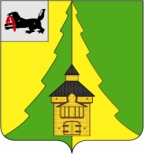 Российская Федерация	Иркутская область	Нижнеилимский муниципальный район	АДМИНИСТРАЦИЯ			ПОСТАНОВЛЕНИЕот «30» января 2017г. № 38г. Железногорск-Илимский«О проведении районного фестиваля
«Байкальская звезда – 2017», в рамках
празднования 80-летия  образования Иркутской области»В целях содействия социальному, культурному становлению, творческому и духовному развитию детей-инвалидов, детей – сирот, детей, оставшихся без попечения родителей, администрация Нижнеилимского муниципального района:ПОСТАНОВЛЯЕТ:Провести районный фестиваль «Байкальская звезда – 2017» 11 марта 2017 года в г. Железногорск-Илимский (МБУК РДК «Горняк», б/зал).Утвердить состав оргкомитета по проведению районного фестиваля «Байкальская звезда – 2017» (Приложение № 1).Утвердить Положение о районном фестивале «Байкальская звезда – 2017» (Приложение № 2).Главам городских и сельских поселений района оказать содействие в подготовке и доставке участников районного фестиваля «Байкальская звезда – 2017».Настоящее постановление разместить на официальном сайте МО «Нижнеилимский район» и опубликовать в периодическом издании «Вестник Думы и администрации Нижнеилимского муниципального района».Контроль за исполнением настоящего постановления возложить на заместителя мэра района по социальной политике Т.К.Пирогову.              Мэр района                                                      М.С.РомановРассылка: в дело 2, членам оргкомитета, главам ГП и СП, пресс служба.Д.В.Невзорова
3-02-06                                                                                                                                                                                               
                                                                                               Приложение № 1 к постановлению
                                                                                                администрации Нижнеилимского
                                                                                                муниципального района
                                                                                                от «30» января 2017г. № 38Состав организационного комитета
по проведению районного конкурса «Байкальская звезда – 2017»:1.Пирогова Татьяна Константиновна – заместитель мэра района по социальной политике – председатель оргкомитета;2. Шакирянова Татьяна Викторовна – директор ОГКУ «Управление социальной защиты населения по Нижнеилимскому району» - заместитель председателя оргкомитета (по согласованию);3. Невзорова Дарина Владимировна – главный специалист отдела организационной работы и социальной политики – секретарь оргкомитета;Члены оргкомитета:4. Толстикова Елена Анатольевна – и.о. начальника Департамента образования администрации Нижнеилимского муниципального района;5. Гашкова Татьяна Михайловна – начальник отдела документационного обеспечения и приёма граждан ОГКУ «УСЗН по Нижнеилимскому району» (по согласованию);6. Василенко Светлана Александровна – начальник отдела по культуре, спорту и делам молодёжи администрации Нижнеилимского муниципального района;7. Межова Ольга Петровна – директор МБУК РДК «Горняк» (по согласованию); 8. Калиниченко Елена Сергеевна – директор МОУ ДОД «ЦРТД и Ю» (по согласованию);9. Юмашев Павел Георгиевич – начальник отдела по молодёжной политике, спорту и культурно-массовому досугу администрации МО «Железногорск-Илимское городское поселение» (по согласованию);10. Яншевская Татьяна Владимировна – методист по информационным технологиям МКУ «Ресурсный центр» (по согласованию);Мэр  района                                              М.С.Романов                                                                                            Приложение № 2 к постановлению
                                                                                            администрации Нижнеилимского                                                                                            муниципального района
                                                                                            от «30» января 2017г. № 38ПОЛОЖЕНИЕ
о проведении районного фестиваля для творчески одаренных детей-сирот, детей, оставшихся без попечения родителей, детей-инвалидов«БАЙКАЛЬСКАЯ ЗВЕЗДА – 2017»	Настоящее Положение определяет порядок проведения на территории Нижнеилимского района в 2017 году районного фестиваля «Байкальская звезда – 2017» для творчески одаренных детей-сирот, детей, оставшихся без попечения родителей, детей-инвалидов.	Районный фестиваль «Байкальская звезда -2017» (далее – Фестиваль) проводится администрацией Нижнеилимского муниципального района совместно с областным государственным казенным учреждением «Управление социальной защиты населения по Нижнеилимскому району», как мероприятие, призванное содействовать социальному, культурному становлению, творческому и духовному развитию детей-сирот, детей, оставшихся без попечения родителей, детей-инвалидов (далее – дети).	В Фестивале принимают участие дети, проживающие в семьях (в том числе приемных), так и дети, воспитанники областных государственных учреждений для детей-сирот и детей, оставшихся без попечения родителей, дети-инвалиды.Цели и задачи Фестиваля1.1.Фестиваль призван выявить творчески одаренных детей.1.2.Создать условия для их максимального раскрытия и реализации их творческих возможностей.1.3. Привлечь внимание общественности к проблемам творчески одаренных детей, нуждающихся в особой заботе государства.Организационный комитет2.1.Организационный комитет Фестиваля является коллегиальным органом, призванным осуществлять цели и задачи Фестиваля, обеспечивать условия для подготовки и проведения Фестиваля.2.2. В состав организационного комитета входят представители администрации Нижнеилимского муниципального района, областного государственного казенного учреждения «Управление социальной защиты населения по Нижнеилимскому району», Департамента образования администрации Нижнеилимского муниципального района и привлеченные специалисты в конкретных областях творчества.Порядок и условия проведения Фестиваля3.1. Номера художественного творчества, работы по декоративно-прикладному искусству предлагаются на выбор участникам. 3.2. Фестиваль проводится в г. Железногорск-Илимский 11 марта 2017 года в 14 часов в МБУК РДК «Горняк». Проезд участников фестиваля организует командирующая сторона.3.2. Фестиваль проводится по следующим номинациям:1) Изобразительное искусство посвящено творчеству советского и российского писателя, сценариста, автора  детских книг Эдуарда Николаевича Успенского. Среди популярных персонажей, придуманных  им – крокодил Гена, Чебурашка, кот Матроскин, дядя Федор, почтальон Печкин.Живопись, графика, рисунок. Работы должны быть оформлены в рамки (с приложенной анкетой).2) Декоративно-прикладное искусство посвящено творчеству советского и российского писателя, сценариста, автора  детских книг Эдуарда Николаевича Успенского. Среди популярных персонажей, придуманных  им – крокодил Гена, Чебурашка, кот Матроскин, дядя Федор, почтальон Печкин.Резьба по дереву, бересте, плетение из лозы, вышивка, вязание, керамика, лепка из теста, изделия из камня, металла, кости, мягкая игрушка и т.д.3) Фотография, компьютерная графика посвящены творчеству советского и российского писателя, сценариста, автора  детских книг Эдуарда Николаевича Успенского. Среди популярных персонажей, придуманных  им – крокодил Гена, Чебурашка, кот Матроскин, дядя Федор, почтальон Печкин.Цветная или черно-белая, коллаж. Работы должны быть оформлены в рамки, возможно компьютерная обработка работы.Работы по изобразительному, декоративно-прикладному искусству, фотографии должны быть снабжены анкетами (анкета прилагается).В анкете участника указывается: сведения о фамилии, имени и (если имеется) отчестве, годе рождения, названии творческой работы, технике исполнения, используемом материале, годе создания творческой работы; для детей, являющихся воспитанниками учреждений – названии учреждения, Ф.И.О. руководителя.4) Художественное слово посвящено  творчеству поэтов и писателей городских (сельских) литературных объединений.Стихотворение или прозаическое произведение, продолжительность выступления – не более 5 минут.5) Хореография посвящена творчеству советского и российского композитора, народного артиста РСФСР, лауреата Государственной премии СССР, известного как автора более 300 песен для детей Владимира Яковлевича Шаинского.Представляются сольные и ансамблевые танцы всех жанров, стилей и направлений. Продолжительность выступления от 3-х до 5-ти минут.6) Музыкальное творчество посвящено творчеству советского и российского композитора, народного артиста РСФСР, лауреата Государственной премии СССР, известного как автора более 300 песен для детей Владимира Яковлевича Шаинского.Представляется сольное, ансамблевое и хоровое пение, соло на музыкальных инструментах, инструментальный ансамбль, оркестр по программам из классических произведений, современных авторов, авторское исполнение. Продолжительность выступления не более 5 минут.7) Цирковые номера посвящены творчеству советского и российского композитора, народного артиста РСФСР, лауреата Государственной премии СССР, известного как автора более 300 песен для детей Владимира Яковлевича Шаинского.Представляются цирковые номера всех жанров. Исполнение не более 5-ти минут.3.4. Критерии оценок для концертных номеров:3.4.1. Внешний вид:- костюм, элементы костюма, соответствующие тематике номера или парадная форма (белый верх, темный низ);- наличие сменной обуви обязательно.3.4.2. Оформление номера: музыкальное, световое, наличие и оформление вспомогательных элементов, использование реквизита.3.4.3. Культура подачи, сценический образ.3.4.4. Соответствие репертуара возрасту участника в тематике фестиваля.3.5. Победители Фестиваля приглашаются на зональный отборочный тур.По решению жюри победители Фестиваля награждаются дипломами 1,2, 3 степени и памятными подарками.	Участники фестиваля награждаются благодарственными письмами и поощрительными призами.	Руководители победителей Фестиваля отмечаются благодарственными письмами.3.6. Заявки на участие в Фестивале принимаются до 01 марта 2017 года по форме (форма прилагается) в отдел документационного обеспечения и приема граждан ОГКУ «Управление социальной защиты населения по Нижнеилимскому району» (каб.101), тел. 3-11-35 (Татьяна Михайловна Гашкова).3.7. Работы по изобразительному, декоративно-прикладному искусству, фотографии принимаются в методическом кабинете МОУ ДОД «ЦРТД и Ю» до 01 марта 2017 года, тел. 3-05-58 (Кравченко Наталья Геннадьевна).3.8. Фонограммы должны быть согласованы и представлены на диске с 01 по 9 марта 2017 года оператору МБУК РДК «Горняк» - Межову Д.А., а также направлены эл.почтой  на эл.адрес: olgam3@mail.ru,  (часы работы: с 9-00 до 17-00 час., перерыв на обед: с 13-00 до 14-00 час., сот.тел.: 89500738168). Заместитель мэра района                                  Т.К.ПироговаЗАЯВКА
на участие в районном фестивале «Байкальская звезда – 2017»
11 марта 2017 года1.(Ф.И.О.) участника ______________________________________________
2. Дата рождения (день, месяц, год) ________________________________
3. Категория ребенка (дети – сироты; дети, оставшиеся без попечения родителей; дети – инвалиды) – нужное подчеркнуть3. Место жительства ________________________________________________
4. Наименование учреждения, представляемого участником _______________
__________________________________________________________________
5. (Ф.И.О. руководителя, должность, тел.) ______________________________
__________________________________________________________________6. Номинация: _____________________________________________________
__________________________________________________________________
7. Название выступления (работы) ____________________________________
__________________________________________________________________
8. Авторы: _________________________________________________________
__________________________________________________________________
9.Продолжительность выступления ___________________________________
10. Техническое оснащение номера, необходимый реквизит для использования в выступлении _____________________________________
________________________________________________________________
11. Другие особенности номера (участники выступают в нескольких номинациях; время, необходимое для подготовки и прочее) ____________
_______________________________________________________________
12. Список участников:ОБРАЗЕЦ
заполнения анкетыРазмер (ширина 9 см, высота 5 см) лист формата А4№ п/пФамилия, имяДата рожденияВозраст (полных лет)